Faculty Senate 8th Annual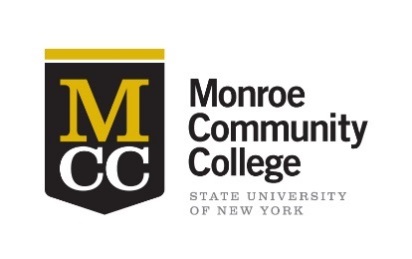 Professional Development Week ApplicationMay 31 – June 4th, 2021Please submit this completed form electronically by 5 PM on March 15, 2021 to Natasha Christensen (nchristensen@monroecc.edu), Chair, Faculty Senate Professional Development Committee.Primary Presenter:	Department/Division/Organization: Additional Presenter(s) and Department(s) (Optional):If proposing a discussion panel, name of moderator:Identify all scheduling conflicts for presenters, if known:Proposed title of presentation/panel/workshop: Preferred length of presentation/panel/workshop:	30 min.		60 min.		Longer (please specify_______) ______________Presenters will be expected to host their own Zoom meetings.Select a topical session for your presentation/panel/workshop from the choices below:Administrative Projects and Initiatives Admissions Advising Cybersecurity Data-Driven DecisionsDiversity, Equity, and InclusionEnrollment, Retention, and GraduationEthics and Code of ConductFamily Educational Rights & Privacy ActGlobal Education				Health, Wellness, and SafetyMCC Schools and Guided PathwaysOnline Learning Planning for Retention, Tenure, and PromotionServices for Student SuccessStudent Assessment and CurriculumTeaching and LearningTechnology UpdatesWorkforce Development and Corporate CollegeOtherPlease provide a 200 word abstract summarizing presentation/workshop/panel (to be used in the program):